Persbericht Fruitteelt Vakbeurs op 17 en 18 januari 2018Al bijna 100 toeleveranciers en dienstverleners uit de fruitsector hebben zich aangemeld als standhouder op de Fruitteelt Vakbeurs. De beurs die plaatsvindt op woensdag 17 en donderdag 18 januari a.s., wordt voor de 8e keer georganiseerd. De Nederlandse Fruittelers Organisatie en Fruitmasters organiseren deze enige meerdaagse landelijke vakbeurs elke twee jaar. Een prachtige gelegenheid voor de professionele fruitteler om zijn toeleveranciers en dienstverleners te ontmoeten! 

Het aanbod aan producten en diensten is veelzijdig op deze beurs, die door de Federatie Agrotechniek is erkend. Naast de standhouders die tweejaarlijks terugkomen, is er een groot aantal nieuwe bedrijven aanwezig. Onder de deelnemers zijn onder andere boomkwekerijen, machinefabrikanten en -leveranciers, financiële en teelttechnische adviseurs, afzetpartijen, koeltechnieken en adviespartijen.De stemming onder de fruittelers lijkt dit jaar zeer goed te zijn. Uit een poll op nfofruit.nl blijkt dat ruimt 60 procent van hen overweegt dit jaar een middelgrote tot grote investering te gaan doen. Ook de enquête van Agri Direct kwam dit beeld naar voren. De organisatie verwacht dan ook dat fruittelers dit jaar veel interesse zullen hebben voor de beurs. Wilt u ook deelnemen aan de Fruitteelt Vakbeurs 2018? Of wilt u er meer informatie over? U vindt alle informatie op defruitteeltvakbeurs.nl. 
NFO en Fruitmasters heten u van harte welkom op de Fruitteelt Vakbeurs 2018!

Locatie: Expo, Meidoornkade 24, 3992 AE Houten
Datum: Woensdag en donderdag 17 en 18 januari 2018
Tijd: 13.00 tot 22.00 uur
Toegang en parkeren zijn gratis. Noot voor de redactie
Nadere informatie kan worden verkregen bij H. Bus, Beleidsmedewerker NFO, Tel: 06 – 51 17 81 06.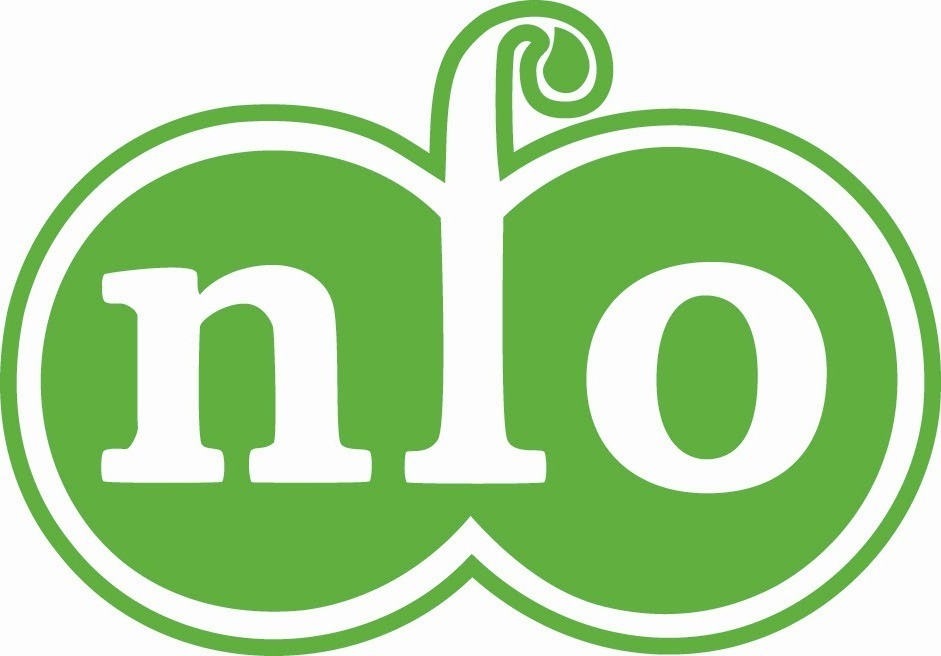 